                                             Menu of Agent Services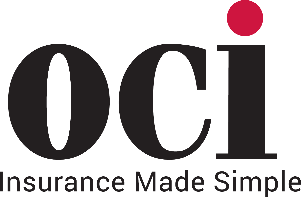 Reference Guide________________________________________________________________________________________Completing the Description of Services on your compensation disclosure form:Use a simple description like the following example: Brokerage services including (but not limited to) the selection, placement, enrollment, and servicing of all insurance products and services related to the health plan. Or utilize the menu of services listed below that would also align with any service agreement you may have with the client.Menu of Potential Services Provided by Agents:Renewal Services.Underwriting analysis of renewalCreating actuarial ratesClaims analysis Interpret claims data and develop action planMid-year renewalInsurance carrier contract renewalCarrier evaluationVoluntary needs analysis and market studyRFP creation Plan design modelingAncillary lines of coverage renewalStrategic Services.Employee questionnaireCreation of employee benefits strategic planBenchmark plan design for comparisonNew employee administrationOngoing service with carrierEnrollment. Electronic enrollment for employee plan selectionEmployee enrollment meetingsCollection and review of enrollment materialsEnrollment communication to carrierRetirement plan administrationEnrollment communication campaignEmployee Communication.Employee newslettersBenefits education campaignEmployee benefit statementsWellness campaignSocial media consultingCompliance Resources.Health Care Reform news and informationHealth Care Reform penalty modelingInformation on compliance with federal and/or state laws including:COBRAHIPAAFMLAInternal Revenue Code Section 125Medicare Part D6055 & 6056 Employer ReportingAdditional employment lawsSummary Plan Description auditHuman Resources.Portal for employees to access HR/benefits informationTime-off trackingEmployee handbookAccess to professional communityBenchmark survey dataHR library of forms